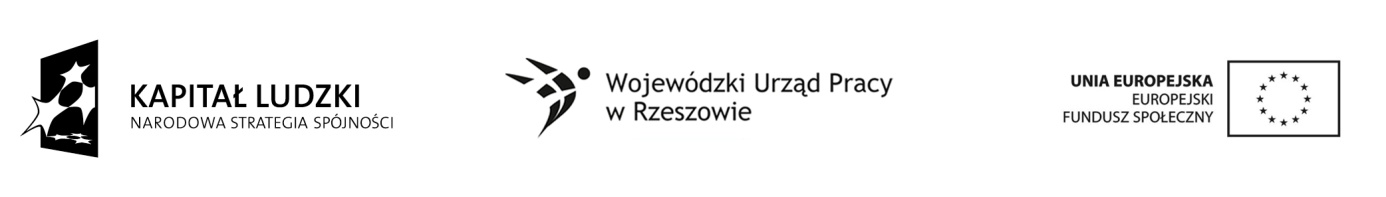 Specyfikacja istotnych warunków zamówieniadla zamówienia pod nazwą:  Zakup pomocy, materiałów i wyposażenia w  projekcie „Podkarpacie stawia na zawodowców”Znak sprawy: 042.3.3.2013I.	Nazwa i adres zamawiającegoGmina Kamień Zespół Szkół im. Stanisława Kostki w Kamieniu Adres: Nowy Kamień 26, 36 – 053 Kamieńtel. 178557214, fax. 178557735II.	Tryb udzielenia zamówieniaPostępowanie o udzielenie zamówienia publicznego prowadzone jest w trybie przetargu nieograniczonego o wartości szacunkowej zamówienia powyżej kwot określonych w przepisach wydanych na podstawie art. 11 pkt. 8 Ustawy Prawo zamówień publicznych.Podstawa prawna udzielenia zamówienia publicznego: art.10 oraz 39-46 ustawy Prawo zamówień publicznych z dnia 29 stycznia 2004 r. (tj. Dz. U. z 2010 r. Nr 113, poz. 759 ze zm.) zwaną w dalszej części SIWZ ustawą PZP.III.	 Określenie przedmiotu zamówieniaPrzedmiotem niniejszego zamówienia jest zakup pomocy, materiałów i wyposażenia w ramach  projektu „Podkarpacie stawia na zawodowców” podzielonego na 9 części.  Zamówienie jest realizowane w zakresie projektu systemowego pn. „Podkarpacie stawia na zawodowców” realizowanego w latach 2012 – 2014 w ramach Programu Operacyjnego Kapitał Ludzki, współfinansowanego ze środków Europejskiego Funduszu Społecznego, Priorytet IX Rozwój wykształcenia i kompetencji w regionach, Działanie 9.2 Podniesienie jakości i atrakcyjności szkolnictwa zawodowego.część nr 1 - Zakup pomocy dydaktycznych do pracowni na kierunku kucharz małej gastronomii. Wspólny Słownik Zamówień (CPV): 39221000-7 Sprzęt kuchenny; 39221110-1 Naczynia; 39720000-5 Sprzęt gospodarstwa domowego inny niż elektryczny.część nr 2 - Zakup pomocy dydaktycznych do pracowni na kierunku betoniarz – zbrojarz Wspólny Słownik Zamówień (CPV): 39162200-7 Pomoce i artykuły szkoleniowe.część nr 3 -  Zakup pomocy dydaktycznych do pracowni na kierunku murarz Wspólny Słownik Zamówień (CPV): 39162200-7 Pomoce i artykuły szkoleniowe.część nr 4 - Zakup pomocy dydaktycznych do pracowni na kierunku mechanik pojazdów samochodowych Wspólny Słownik Zamówień (CPV): 43800000-1 Urządzenia warsztatoweczęść nr 5 –  Zakup materiałów do prowadzenia zajęć pozalekcyjnych z nauk matematyczno – przyrodniczych, informatyki i języka angielskiego, Wspólny Słownik Zamówień (CPV): 39162100-6 Pomoce dydaktyczne.część nr 6 – Zakup pomocy dydaktycznych- komputery rzutnik i inne Wspólny Słownik Zamówień (CPV):48900000-7 Różne pakiety oprogramowania i systemy komputerowe.część nr 7 – Zakup pomocy dydaktycznych – programy Wspólny Słownik Zamówień (CPV): 48700000-5 Pakiety oprogramowania użytkowego.część nr 8 – Wyposażenie do pracowni – meble, Wspólny Słownik Zamówień (CPV): 39160000-1 Meble szkolne.część nr 9 – Zaczątek biblioteki. Zakup podręczników i filmów edukacyjnych. Wspólny Słownik Zamówień (CPV): 39162100-6 Pomoce dydaktyczne.Szczegółowe określenie przedmiotu zamówienia zawarte jest w dokumencie ,,Szczegółowy opis przedmiotu zamówienia”, który jest załącznikiem nr 1 do SIWZ.Miejsce wykonania przedmiotu zamówienia: Gmina Kamień.Zamawiający nie zezwala na składanie ofert wariantowych i wymaga złożenia oferty zgodnej z przedmiotem zamówienia zawartym w załączniku nr 1.Zamawiający przewiduje udzielanie zamówienia uzupełniającego, o których mowa w art. 67 ust.1 pkt.6 ustawy Pzp.Zamawiający zezwala na składanie ofert częściowych.IV. Termin wykonania zamówienia1.	Wymagany termin realizacji niniejszego zamówienia do 30 dni od dnia podpisania umowy.V.	Warunki udziału w postępowaniu oraz opis sposobu dokonywania oceny spełniania tych warunkówO udzielenie zamówienia mogą ubiegać się Wykonawcy, którzy spełniają warunki określone w art. 22 ust. 1 Ustawy Pzp, tj.:Posiadają uprawnienia do wykonywania określonej działalności lub czynności jeżeli przepisy prawa nakładają obowiązek ich posiadania: Opis sposobu oceny spełniania warunku:Warunek będzie spełniony, jeżeli wykonawca złoży oświadczenie o spełnianiu warunków udziału w postępowaniu określonych w art. 22 ust. 1ustawy z dnia 29 stycznia 2004r. Prawo zamówień publicznych. Załącznik nr 4 do SIWZPosiadają niezbędną wiedzę i doświadczenie: Opis sposobu oceny spełniania warunku:Warunek będzie spełniony, jeżeli wykonawca złoży oświadczenie o spełnianiu warunków udziału w postępowaniu określonych w art. 22 ust. 1ustawy z dnia 29 stycznia 2004r. Prawo zamówień publicznych.Dysponują odpowiednim potencjałem technicznym oraz osobami zdolnymi do wykonania zamówienia:Opis sposobu oceny spełniania warunku:Warunek będzie spełniony, jeżeli wykonawca złoży oświadczenie o spełnianiu warunków udziału w postępowaniu określonych w art. 22 ust. 1ustawy z dnia 29 stycznia 2004r. Prawo zamówień publicznych.Znajdują się w sytuacji ekonomicznej i finansowej zapewniającej wykonanie zamówienia.Opis sposobu oceny spełniania warunku:Warunek będzie spełniony, jeżeli wykonawca złoży oświadczenie o spełnianiu warunków udziału w postępowaniu określonych w art. 22 ust. 1ustawy z dnia 29 stycznia 2004r. Prawo zamówień publicznych. Załącznik nr 4 do SIWZO zamówienie mogą się ubiegać Wykonawcy, którzy nie podlegają wykluczeniu z postępowania o udzielenie zamówienia na podstawie art. 24 ust. 1i 2 Ustawy Pzp. Załącznik nr 5 do SIWZZgodnie z art. 26 ust. 2b Ustawy Pzp Wykonawca może polegać na wiedzy i doświadczeniu, osobach zdolnych do wykonania zamówienia lub zdolnościach finansowych innych podmiotów, niezależnie od charakteru prawnego łączących go z nimi stosunków.Zamawiający dokona oceny spełnienia warunków udziału w postępowaniu na podstawie dokumentów i oświadczeń, o których mowa w rozdz. VI SIWZ wg formuły „spełnia / nie spełnia”.VI.	Wykaz oświadczeń i dokumentów, jakie mają dostarczyć wykonawcy w celu potwierdzenia spełnienia warunków udziału w postępowaniuWypełniony i podpisany formularz ofertowy, wg załącznika nr 3.Oświadczenie z art.22 ust.1 Ustawy Prawo zamówień publicznych o spełnianiu warunków udziału w postępowaniu, wg załącznika nr 4do SIWZ.Oświadczenie o braku podstaw do wykluczenia z postępowania w wyniku zaistnienia przyczyn wymienionych w art.24 ust 1 i 2Pzp , wg załącznika nr 5 do SIWZ.Aktualny odpisu z właściwego rejestru, jeżeli odrębne przepisy wymagają wpisu do rejestru, w celu wykazania braku podstaw do wykluczenia w oparciu o art. 24 ust. 1 pkt. 2 ustawy, wystawionego nie wcześniej niż 6 miesięcy przed upływem terminu składania ofert, a w stosunku do osób fizycznych oświadczenia w zakresie art. 24 ust. 1 pkt. 2 ustawy – wg załącznika nr 6 do SIWZ.Wykonawca może polegać na wiedzy i doświadczeniu innych podmiotów, niezależnie od charakteru prawnego łączących go z nimi stosunków. Wykonawca w takiej sytuacji zobowiązany jest udowodnić, iż będzie dysponował zasobami niezbędnymi do realizacji zamówienia, przedstawiając w tym celu pisemne zobowiązanie tych podmiotów do zrealizowania części zamówienia, zawierające zakres czynności, które te podmioty zobowiązują się wykonać, w przypadku, gdy Wykonawca wykazując spełnianie warunków udziału w postępowaniu polega na wiedzy i doświadczeniu innych podmiotów.Wykaz podwykonawców, których wykonawca zamierza zatrudnić przy realizacji zamówienia w którym należy podać zakres robót powierzony podwykonawcom wg załącznika nr 7. W celu potwierdzenia, że oferowane usługi odpowiadają wymaganiom określonym przez zamawiającego należy przedłożyć – Szczegółowy wykaz cen  wg załącznika nr 2 do SIWZ.W przypadku składania oferty przez Wykonawcę mającego siedzibę lub miejsce zamieszkania poza terytorium Rzeczpospolitej Polskiej, wymagane dokumenty należy złożyć na zasadach określonych w Rozporządzeniu Prezesa Rady Ministrów z dnia 30 grudnia 2009 r. w sprawie rodzajów dokumentów, jakich może żądać Zamawiający od Wykonawcy oraz form, w jakich te dokumenty mogą być składane (Dz. U. Nr 226 poz. 1817).Wymagane przez zamawiającego dokumenty mogą być składane w formie oryginału lub kserokopii poświadczonej „za zgodność z oryginałem” przez osobę uprawnioną do reprezentacji wykonawcy.VII.	Informacja o sposobie porozumiewania się zamawiającego 
z wykonawcami oraz przekazywania oświadczeń i dokumentów, a także wskazanie osób uprawnionych do porozumiewania się z wykonawcamiZgodnie z art. 27 ust. 1 wszelkie wnioski, zawiadomienia oraz informacje przekazywane będą faksem bądź drogą elektroniczną oraz pocztą.Zgodnie z art. 27 ust. 2 każdy Wykonawca zobowiązany jest do potwierdzenia faktu otrzymania wniosku, zawiadomienia oraz informacji przesłanych faksem. Jednocześnie Zamawiający zobowiązuje się do potwierdzania, na żądanie Wykonawcy wszelkich wniosków, zawiadomień oraz informacji.Wykonawca może zwrócić się do zamawiającego o wyjaśnienie treści SIWZ. Zamawiający jest obowiązany niezwłocznie udzielić wyjaśnień pod warunkiem, że wniosek o wyjaśnienie treści specyfikacji istotnych warunków zamówienia wpłynął do zamawiającego nie później niż do końca dnia, w którym upływa połowa wyznaczonego terminu składania ofert.Treść zapytań wraz z wyjaśnieniami zamawiający przekazuje wykonawcom, którym przekazał SIWZ, bez ujawnienia źródła zapytania, a także zamieszcza na własnej stronie internetowej.W szczególnie uzasadnionych przypadkach, przed upływem terminu do składania ofert, Zamawiający może zmodyfikować treść niniejszej specyfikacji. Każda wprowadzona przez Zamawiającego zmiana stanie się częścią specyfikacji oraz zostanie doręczona do wszystkich Wykonawców, którym doręczono SIWZ i zamieszczona na stronie internetowej Zamawiającego.Osobami uprawnionymi do bezpośredniego kontaktowania się z wykonawcami są: Teresa Zaguła – tel./fax17 8557214; 17 8557735VIII. Wymagania dotyczące wadiumZgodnie z art. 45 ust.2 Prawa zamówień publicznych Zamawiający nie żąda wniesienia wadium.            IX.  Termin związania ofertąOkres związania złożoną ofertą wynosi 30 dni.Bieg terminu związania ofertą rozpoczyna się wraz z upływem terminu składania ofert.X.	Opis sposobu przygotowania ofertOferta z załącznikami winna być sporządzona na określonym przez zamawiającego formularzu lub zgodnie z treścią odpowiedniego formularza dołączonego do SIWZ.Oferta winna być sporządzona w języku polskim, napisana na komputerze lub inną trwałą, czytelną techniką. Wszystkie kartki oferty powinny być trwale spięte i ponumerowane. Ewentualne poprawki w tekście oferty muszą być naniesione w czytelny sposób i parafowane przez osobę uprawnioną.Każdy wykonawca złoży tylko jedną ofertę zawierającą jedną jednoznacznie opisaną propozycję.Oferta musi być podpisana przez osobę upoważnioną do reprezentowania wykonawcy, zgodnie z formą reprezentacji wykonawcy określoną w rejestrze handlowym lub innym dokumencie rejestrowym, właściwym dla formy organizacyjnej wykonawcy.W przypadku podpisywania oferty lub poświadczania za zgodność z oryginałem kopii dokumentów przez osobę niewymienioną w dokumencie rejestracyjnym (ewidencyjnym) Wykonawcy, należy do oferty dołączyć stosowne pełnomocnictwo. Pełnomocnictwo powinno być przedstawione w formie oryginału lub poświadczone notarialnie za zgodność z oryginałem.Przed podpisaniem umowy (w przypadku wygrania przetargu) wykonawcy składający ofertę wspólną będą mieli obowiązek przedstawić zamawiającemu umowę regulującą ich współpracę przy realizacji zamówienia.Wykonawca może przed upływem terminu składania ofert zmieniać lub wycofać ofertę.Nie ujawnia się informacji stanowiących tajemnicę przedsiębiorstwa w rozumieniu przepisów o zwalczaniu nieuczciwej konkurencji, jeżeli Wykonawca nie później niż w terminie składania ofert, zastrzegł, że nie mogą być one udostępniane. Wykonawca nie może zastrzec informacji, o których mowa w art. 86 ust. 4. ustawy Pzp Strony oferty zawierające tajemnicę przedsiębiorstwa w rozumieniu przepisów ustawy o zwalczaniu nieuczciwej konkurencji, co, do których Wykonawca zastrzega, że nie mogą być one udostępniane innym uczestnikom postępowania, należy złożyć, jako odrębną część oferty lub włożyć do oddzielnej koperty, odpowiednio ją oznaczając: „NIE UDOSTĘPNIAĆ. INFORMACJE STANOWIĄ TAJEMNICĘ PRZEDSIĘBIORSTWA W ROZUMIENIU ART. 11 UST. 4 USTAWY O ZWALCZANIU NIEUCZCIWEJ KONKURENCJI (Dz. U. Z 1993r. NR 47, POZ. 211 Z PÓŹN. ZM.)”Wykonawcy ponoszą wszelkie koszty związane z przygotowaniem i złożeniem oferty, niezależnie od wyniku postępowania. Zamawiający w żadnym przypadku nie odpowiada za koszty poniesione przez Wykonawców w związku 
z przygotowaniem i złożeniem oferty. Wykonawcy zobowiązują się nie podnosić jakichkolwiek roszczeń z tego tytułu względem Zamawiającego, z zastrzeżeniem art. 93 ust. 4 ustawy Pzp.Wykonawca winien umieścić ofertę w kopercie zaadresowanej na zamawiającego, na adres podany na wstępie i posiadającej następujące oznaczenia: Oferta w przetargu nieograniczonym na Zakupy pomocy materiałów i wyposażenia  w  projekcie „Podkarpacie stawia na zawodowców” Oferta obejmuje część/części nr: ………… zamówieniaNie otwierać przed 04.03.2013r. godz. 1100 oraz opatrzona nazwą i dokładnym adresem wykonawcy.XI.	Miejsce oraz termin składania i otwarcia ofertOferty należy składać w siedzibie zamawiającego Urząd Gminy Kamień, 36-053 Kamień 287  pok. nr 6(sekretariat)Termin składania ofert upływa dnia 04 marca 2013r. o godz. 1030Oferty zostaną otwarte w dniu 04 marca 2013r. o godz. 1100 w Urzędzie Gminy w Kamieniu, pok. Nr 34 sala posiedzeń, IIp.Bezpośrednio przed otwarciem Zamawiający poda kwotę, jaką zamierza przeznaczyć na sfinansowanie zamówienia.Podczas otwarcia ofert zamawiający poda nazwę i siedzibę wykonawcy, którego oferta jest otwierana oraz informacje dotyczące ceny oferty.Informacje ogłoszone w trakcie publicznego otwarcia ofert zostaną udostępnione nieobecnym Wykonawcom na ich wniosek.XII.	Opis sposobu obliczenia ceny ofertyWykonawca określi cenę zamówienia w PLN cyfrowo i słownie uwzględniając należny podatek VAT.Cena podana przez Wykonawcę musi zawierać wszystkie podatki, cła, opłaty manipulacyjne, koszty wykonania przedmiotu zamówienia do Zamawiającego, oraz ewentualne upusty oferowane przez oferenta.Wszystkie ceny określone przez oferenta zostaną ustalone na okres ważności umowy i nie będą podlegały zmianom.Zamawiający w celu ustalenia, czy oferta zawiera rażąco niską cenę w stosunku do przedmiotu zamówienia zwraca się do wykonawcy o udzielenie w określonym terminie wyjaśnień dotyczących elementów oferty mających wpływ na wysokość ceny.Zamawiający odrzuci ofertę wykonawcy, który nie złoży wyjaśnień lub jeżeli dokonana ocena wyjaśnień potwierdza, że oferta zawiera rażąco niską cenę w stosunku do przedmiotu zamówienia.Zamawiający poprawia w ofercie oczywiste omyłki pisarskie oraz oczywiste omyłki rachunkowe, z uwzględnieniem konsekwencji rachunkowych dokonanych poprawek oraz inne omyłki polegające na niezgodności oferty z SIWZ, niepowodujące istotnych zmian w treści oferty – niezwłocznie zawiadamiając o tym wykonawcę, którego oferta została poprawiona w oparciu o art. 87 ust. 2 Ustawy pzp.Rozliczenia między zamawiającym a wykonawcą będą prowadzone w walucie polskiej.XIII.	Opis kryteriów, którymi zamawiający będzie się kierował przy wyborze ofertyOferty zostaną ocenione za pomocą systemu punktowego, zgodnie z poniższym kryterium:Cena – 100%Maksymalną liczbę punktów (100) otrzyma Wykonawca, który zaproponuje najniższą całkowitą cenę za realizację zamówienia, natomiast pozostali Wykonawcy otrzymają odpowiednio mniejszą liczbę punktów zgodnie z poniższym wzorem:P - liczba punktów przyznanych Wykonawcy za Cenę gdzie:CN - najniższa zaoferowana cena,COB – Cena zaoferowana w ofercie badanejXIV.	Informacje o formalnościach, jakie zostaną dopełnione po wyborze oferty w celu zawarcia umowy w sprawie zamówienia publicznegoZamawiający podpisze umowę z Wykonawcą, który przedłoży ofertę najkorzystniejszą z punktu widzenia kryteriów przyjętych w specyfikacji istotnych warunków zamówienia.O wyborze najkorzystniejszej oferty zostaną powiadomieni wszyscy Wykonawcy.Z wybranym Wykonawca zostanie podpisania umowa w terminie określonym zgodnie z art. 94 ust. 1 lub 2 ustawy Pzp, nie później jednak niż przed upływem terminu związania ofertą.Zamawiający zawiadomi Wykonawcę, którego oferta została wybrana, o planowanym terminie i miejscu podpisania umowy.XV. Warunki umowyZ wykonawcami którzy złożą najkorzystniejszą ofertę na poszczególne części zostanie podpisana umowa, której wzór stanowi załącznik nr 8 do SIWZ. Przyjmuje się, że zapisy umowy nie zakwestionowane przed złożeniem oferty zostaną przyjęte przez wykonawcę bez zastrzeżeń w chwili jej podpisania. Wszelkie pytania i wątpliwości dotyczące wzoru umowy, będą rozpatrywane, jak dla całej specyfikacji, zgodnie z treścią z art. 38 ustawy Prawo zamówień publicznych.Zgodnie z art. 23. ust. 4 ustawy Prawo zamówień publicznych, jeżeli zostanie wybrana oferta wykonawców występujących wspólnie zamawiający żąda przed zawarciem umowy w sprawie zamówienia publicznego umowę regulującą współpracę tych wykonawców oraz pełnomocnictwo podpisane przez upoważnionych przedstawicieli każdego z podmiotów występujących wspólnie, do reprezentowania w postępowaniu. Pełnomocnictwo musi być złożone w formie oryginału lub kserokopii poświadczonej notarialnie.Zamawiający przewiduje możliwość dokonania zmian postanowień zawartej umowy w stosunku do treści oferty, na podstawie której dokonano wyboru wykonawcy. Tylko z przyczyn obiektywnych nie wynikających z zaniedbań wykonawcy czy zamawiającego. Wszelkie zmiany umowy zostaną dokonane w aneksach w formie pisemnej, pod rygorem nieważności. Z wnioskiem o zmianę postanowień umowy może wystąpić zarówno Wykonawca, jak i Zamawiający. XVI.	Pouczenie o środkach ochrony prawnej przysługujących Wykonawcy 
w toku postępowania o udzielenie zamówieniaŚrodki ochrony prawnej (odwołanie, skarga do sądu) w niniejszym postępowaniu przysługują Wykonawcy, a także innym podmiotom, jeżeli ma lub miał interes w uzyskaniu danego zamówienia oraz poniósł lub może ponieść szkodę w wyniku naruszenia przez zamawiającego przepisów ustawy Pzp.Szczegółowe informacje na temat odwołania oraz skargi znajdują się w ustawie Prawo zamówień publicznych, w Dziale VI „Środki ochrony prawnej”.Kamień, dn. 20.02.2013r.                                                                                         ___________________________________							(Podpis kierownika jednostki zamawiającej)